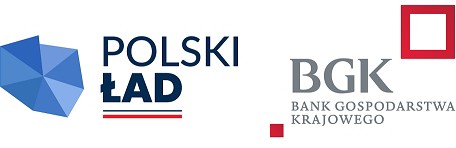 Zamówienie realizowane w ramach Rządowego Programu Odbudowy ZabytkówZałącznik nr 5 Zawarta  Łososinie Dolnej  w dniu	roku pomiędzyParafią Rzymskokatolicką pw. Św. Apostołów Piotra i Pawła w Łososinie Dolnej, 33-314 Łososina Dolna 80 , NIP………………………,REGON:……………reprezentowaną przez:Proboszcza Parafii Księdza dr Piotra Drewniakazwaną dalej „Zamawiającym”a…........................................z siedzibą w….....................................,przy ul.......................wpisaną dorejestru	przedsiębiorców		Krajowego	Rejestru	Sądowego	prowadzonego przez Sąd  Rejonowy w	…...................	pod	numerem	KRS	…...................	posiadającą	NIP	REGON….................................reprezentowaną/nym przez:1.……………………………………………………2.…………………………………………………… (dla podmiotów wpisanych do KRS)Panem/Panią…..............................prowadzącą działalność gospodarczą podfirmą…................................z siedzibą w…...............................,zamieszkałym(ą)	    w…...................................,przy ul.…................................,posiadającą numery NIP…...........................PESEL…....................................,REGON…..........................(dla podmiotów wpisanych do CEIDG)Zwanym dalej Wykonawcą.W wyniku dokonania przez Zamawiającego wyboru oferty Wykonawcy z dnia	,w trakcie postępowania zakupowego prowadzonego w sposób konkurencyjny i transparentny z uwzględnieniem § 8 ust. 6 Regulaminu Naboru Wniosków o Dofinansowanie z Rządowego Programu Odbudowy Zabytków oraz § 7 Szczegółowych zasad i trybu udzielania dofinansowania z Rządowego Programu Odbudowy Zabytków strony oświadczają co następuje:Przedmiot Umowy§1Zamawiający zleca a Wykonawca przyjmuje do wykonania zadanie pn „Prace konserwatorskie przy zabytku ruchomym znajdującym się w Kościele pw. Św. Piotra i Pawła w miejscowości Łososina Dolna dofinansowanego z Rządowego Programu Odbudowy Zabytków  Zakres zamówienia obejmuje wykonanie prac konserwatorskich przy obrazie „Matka Boska z Dzieciątkiem”, montaż zabezpieczenia obrazu przed kradzieżą i pożarem jak również zainstalowanie monitoringu temperatury i wilgotności zgodnie z programem prac konserwatorskich oraz pozwoleniem nr 321/2023 Małopolskiego Wojewódzkiego Konserwatora ZabytkówPrzedmiot umowy należy wykonać zgodnie z:pozwoleniem nr 321/2023 Małopolskiego Wojewódzkiego Konserwatora Zabytków Programem konserwatorskimZestawieniem prac do wykonaniaTermin wykonania Przedmiotu Umowy§2Termin rozpoczęcia prac objętych umową rozpoczyna się z dniem podpisania umowyPrzedmiot umowy zostanie wykonany w terminie do 15 listopada 2024r.Obowiązki Zamawiającego§3Do obowiązków Zamawiającego należy:Wprowadzenie i protokolarne przekazanie Wykonawcy przedmiotu umowy.Odbiór Przedmiotu Umowy z udziałem wojewódzkiego konserwatora zabytków oraz w terminie uzgodnionym z Wojewódzkim Urzędem Ochrony Zabytków w Krakowie- Delegatura w Nowym Sączupisemnie powiadomić Wojewódzki Urząd Ochrony Zabytków w Krakowie – Delegatura w Nowym Sączu o terminie rozpoczęcia i zakończenia prac z 3- dniowym wyprzedzeniemniezwłocznie zawiadomić wojewódzkiego konserwatora zabytków o zagrożeniach lub nowych okolicznościach ujawnionych w trakcie prowadzenia wskazanych w pozwoleniu prac albo badańTerminowa zapłata wynagrodzenia za wykonane i odebrane prace.Należy wypełnić warunki pozwolenia nr 321/2023 Małopolskiego Konserwatora ZabytkówObowiązki Wykonawcy§4Wykonawca oświadcza, że dysponuje odpowiednią wiedzą, doświadczeniem oraz zespołem pracowników zdolnych do wykonania Przedmiotu Umowy zgodnie niniejszą Umową.Wykonawca zobowiązuje się na swój koszt, strzec mienia a także zapewnić warunki bezpieczeństwa dla powierzonego mu przedmiot umowy.Wykonawca ponosi odpowiedzialność z tytułu szkód, które mogą zaistnieć w związku z realizacją przedmiotu umowy.Wykonawca zobowiązuje się wykonać przedmiot umowy z materiałów i wyrobów własnych.Materiały i wyroby o których mowa w ust.4 powinny odpowiadać co do jakości wymogom wyrobów dopuszczonych do obrotu i stosowania w konserwacji.Wykonawca zobowiązany jest stosować materiały nowe w gatunku I oraz posiadać dla nich wymagane prawem świadectwa, atesty i certyfikaty.Należy wypełnić warunki pozwolenia nr 321/2023 Małopolskiego Konserwatora ZabytkówWykonawca zobowiązany jest do prowadzenia dokumentacji przebiegu wskazanych w pozwoleniu prac albo badań oraz opracowania wyników tych badań, w sposób umożliwiający jednoznaczną identyfikację i dokładną lokalizację przestrzenna wszystkich czynności, użytych materiałów oraz dokonanych odkryć i przekazania jej wojewódzkiemu konserwatorowi zabytków w terminie 3 miesięcy od dnia zakończenia tych prac lub badań;Wykonawca zobowiązany jest do opracowania sposobu postępowania z zabytkiem po zakończeniu wskazanych w pozwoleniu prac i przekazania tego opracowania wojewódzkiemu konserwatorowi zabytków w terminie 3 miesięcy od dnia zakończenia tych prac lub badań.Wykonawcy wspólnie składający ofertę w postępowaniu z zakresu 1 i zakresu 2, do 3 dni przed zawarciem umowy z parafią na realizację zadania winni dostarczyć umowę konsorcjum na całe zadanie będące przedmiotem zamówienia w uzgodnieniu z parafią. Wynagrodzenie i warunki płatności§5Za wykonanie przedmiotu umowy przysługuje Wykonawcy wynagrodzenie ryczałtowe w kwocie:………………………..zł brutto(słownie złotych:	),wynikające z ofertyWykonawcy, w tym zakres 1 prac konserwatorskich na kwotę brutto: …………………………. PLN(słownie:….…………………………………………… …………………………………………………………………..) zakres 2 prac związanych z montażem zabezpieczeń obiektu zabytkowego na kwotę brutto: ………………………………………………………..PL(słownie:….………………………………………. ……………………………………………………………………..) Wykonane prace będą rozliczane po zakończeniu robót i ich odbiorze.Poza przypadkami wyraźnie przewidzianymi w Umowie ,uznaje się że Wykonawca uwzględnił wszelkie elementy zamówienia ,nieokreślone szczegółowo, ale niezbędne dla wykonania przedmiotu umowy.Strony postanawiają, że rozliczenie za wykonane i odebrane prace nastąpi fakturą końcową.Każdy z konsorcjantów rozlicza się z parafią indywidualnie.Wynagrodzenie za wykonanie przedmiotu umowy zostanie wypłacone na podstawie wystawionej faktury VAT.Podpisany protokół odbioru końcowego winien być załączony do faktury.Termin zapłaty faktury ustala się do 30–dni licząc od dnia doręczenia prawidłowo wystawionej faktury Zamawiającemu, jednak w terminie nie dłuższym niż 35 dni od dnia dokonania odbioru końcowego. Zamawiający wymaga, aby faktura końcowa została wystawiona do 5 dni od dnia odbioru przez Zamawiającego.Zapłata dokonywana będzie w ramach dofinansowania udzielonego z Rządowego Funduszu Odbudowy Zabytków. Warunkiem wypłaty dofinansowania w terminie określonym w § 5 ust. 8 niniejszej umowy jest terminowe wykonanie zadania.Zapłata wynagrodzenia nastąpi przelewem na konto Wykonawcy wskazane na fakturze.Faktura winna być wystawiona na Zamawiającego (dane jak na wstępie umowy) Błędnie wystawiona faktura, brak protokołu odbioru prac, będzie skutkowało odmową ze strony Zamawiającego przyjęcia faktury bez ponoszenia jakichkolwiek negatywnych konsekwencji z tego tytułu. W takiej sytuacji termin zapłaty faktury o którymmowawust.8 będzie liczony od dnia usunięcia powyższych uchybień.W przypadku uchybienia terminowi płatności, określonym w ust. 7 Zamawiający zapłaci odsetki ustawowe za opóźnienie, za każdy dzień zwłoki. Wykonawca może odstąpić od naliczania odsetek za opóźnienie w zapłacie faktury VAT.Za datę zapłaty uznaje się dzień obciążenia rachunku bankowego Zamawiającego.Wyłącza się możliwość jednostronnego potrącenia przez Wykonawcę wierzytelności z wierzytelnością Zamawiającego wobec Wykonawcy.16.Wykonawca oświadcza że wyraża zgodę na płatność za fakturę z zastosowaniem mechanizmu podzielonej płatności (tzw. splitpayment).Osoby upoważnione do dokonywania czynności§6Wykonawca ustanawia konserwatora dzieł sztuki w osobie:	,tel.…………………………………….Strony ustalają, że do bezpośrednich kontaktów w trakcie wykonywania niniejszej umowyz ramienia  Zamawiającego powołane zostaną następujące osoby:………………………………………….Wyżej wymienione osoby nie są upoważnione do podejmowania decyzji powodujących zmianę postanowień umowy.W przypadku zaistnienia niezależnej od Wykonawcy konieczności zastąpienia osoby wskazanej w ust.1 do wykonania przedmiotu umowy Wykonawca jest zobowiązany pisemnie uzasadnić zmianę i przedstawić propozycję nowej osoby do akceptacji Zamawiającego posiadającej co najmniej kwalifikacje wymagane w zaproszeniu do złożenia oferty w niniejszym postępowaniu zakupowym.Odbiory§7Strony ustalają, że przedmiotem odbiorów częściowych będą zakończone etapy przedmiotu umowy ,zaś zakres odbioru końcowego stanowi całość przedmiotu umowy.W czynnościach odbioru powinni uczestniczyć Wykonawca i Zamawiający oraz wojewódzki konserwator zabytków ( zgodnie z pozwoleniem nr 321/2023 Małopolskiego Wojewódzkiego Konserwatora Zabytków)Strony ustalają, że przewidują następujące rodzaje odbiorów:Odbiór robót zanikowych – przeprowadzany na bieżąco odbiór końcowy .Wykonawca zobowiązany jest do zawiadomienia Zamawiającego o gotowości do odbioru końcowego z wyprzedzeniem 3 dni roboczych przed planowanym terminem odbioru końcowego.Do zawiadomienia o gotowości odbioru końcowego Wykonawca załączy kompletną dokumentację powykonawczą dotyczącą Przedmiotu Umowy dostarczy również kosztorys powykonawczy sporządzony w oparciu o Zasady Wynagradzania Artystów Plastyków Konserwatorów – Restauratorów Dóbr Kultury Ogólnopolskiej Rady Konserwatorów Dzieł Sztuki ZPAP.Zamawiający wyznaczy termin rozpoczęcia odbioru końcowego w ciągu 3 dni od daty pisemnego zawiadomienia go o osiągnięciu gotowości do odbioru.Czynności odbioru końcowego zostaną zakończone najpóźniej w terminie14 dni od daty rozpoczęcia odbioru.Jeżeli w toku czynności odbiorowych zostaną stwierdzone wady istotne ,to Zamawiającemu przysługują następujące uprawnienia:Jeżeli wady nadają się do usunięcia, Zamawiający wyznaczy w protokole odbioru termin ich usunięcia, nie dłuższy niż 30 dni. Po bezskutecznym upływie wyznaczonego terminu Zamawiający będzie uprawniony do obniżenia wynagrodzenia odpowiednio utraconej wartości technicznej lub estetycznej do powierzenia usunięcia wad na koszt i ryzyko Wykonawcy. Jeżeli wady nie nadają się do usunięcia Zamawiający może odstąpić od umowy lub żądać wykonania przedmiotu Umowy po raz drugi.Przez wady istotne uznaje się wady, odbierają mu cechy właściwe dla zabytku, istotnie zmniejszając jego wartość estetyczną oraz powodujące jego zniszczenieWykonawca  zobowiązany   jest   do   zawiadomienia   Zamawiającego   o   usunięciu   wad, o których mowa w ust. 8 oraz do żądania wyznaczenia terminu na odbiór zakwestionowanych uprzednio robót jako wadliwych.Za termin zakończenia realizacji przedmiotu umowy uważa się dzień podpisania przez Zamawiającego protokołu odbioru końcowego.Gwarancja §8	Wykonawca gwarantuje, że przedmiot umowy określony w §1 wykonany został prawidłowo ,zgodnie z Umową, dokumentacją konserwatorską oraz aktualnie obowiązującymi zasadami wiedzy technicznej i sztuki konserwatorskiejNa wykonane prace i użyte materiały Wykonawca udziela 60 miesięcznej gwarancji liczonej od dnia odbioru końcowego i podpisania protokołu końcowego.Wykonawca jest odpowiedzialny względem Zamawiającego z tytułu gwarancji odebranego przedmiotu umowy przez okres 60 miesięcy.Strony zgodnie oświadczają, iż odpowiedzialność Wykonawcy z tytułu rękojmi za wady przedmiotu umowy rozszerzają w stosunku do zasad określonych w art. 556 i następnych Kodeksu cywilnego. Odpowiedzialność Wykonawcy z tytułu rękojmi za wady dotyczy wad przedmiotu umowy istniejących w chwili dokonywania czynności odbioru oraz wad powstałych po odbiorze, z przyczyn tkwiących w przedmiocie umowy w chwili odbioru. Strony zgodnie oświadczają ,iż Zamawiającemu przysługują uprawnienia z tytułu rękojmi za wady na zasadach takich jak w przypadku gwarancji.W okresie gwarancji Wykonawca ma obowiązek bezpłatnego usunięcia wszelkich wad, jakie wystąpią w przedmiocie umowy. Gwarancją nie są objęte wady powstałe wskutek uszkodzeń mechanicznych i zdarzeń losowych.W przypadku ujawnienia się wad w zakresie przedmiotowym objętym gwarancją Zamawiający dokona zgłoszenia Wykonawcy tego faktu w terminie 5 dni roboczych od dnia jego ujawnienia przez Zamawiającego. Zgłoszenie zostanie dokonane telefonicznie pod nr tel. ………………….. , drogą elektroniczną na adres e-mail	lub pismem na adres siedziby Wykonawcy.	Wady Wykonawca usunie w terminie nie dłuższym niż 30 dni roboczych od daty zgłoszenia. W przypadkach uzasadnionych na wniosek Wykonawcy możliwe jest wyznaczenie terminu dłuższego.	Jeżeli w wykonaniu obowiązku z tytułu gwarancji, Wykonawca dokonał usunięcia istotnych wad przedmiotu umowy, termin gwarancji biegnie na nowo od chwili odbioru robót wykonanych w ramach gwarancji. W pozostałych przypadkach termin gwarancji ulega przedłużeniu o czas naprawy/usuwania wad.	W przypadku nie usunięcia wad w wyznaczonym terminie, Zamawiający po uprzednim poinformowaniu Wykonawcy uprawniony jest do zlecenia ich usunięcia podmiotowi trzeciemu na koszt  i ryzyko Wykonawcy bez utraty uprawnień wynikających z gwarancji oraz bez utraty prawa do naliczania kar umownych za nieterminowe usunięcie wad.Wykonawca ponosi pełną odpowiedzialność za szkody poniesione przez Zamawiającego z powodu istnienia wady. Odpowiedzialność ta jest nie zależna od obowiązku zapłaty kar umownych . Zamawiający zastrzega sobie prawo korzystania z uprawnień z tytułu rękojmi nie zależnie od uprawnień wynikających z gwarancji.Kary umowne§9Wykonawca zapłaci Zamawiającemu kary umowne:Za zwłokę w wykonaniu przedmiotu Umowy w wysokości 0,05% wynagrodzenia umownego brutto określonego w §6 ust.1niniejszej umowy, za każdy dzień zwłoki,za zwłokę w wykonaniu Przedmiotu Umowy w sytuacji, gdy w wyniku tej zwłoki w wykonaniu Przedmiotu Umowy, Zamawiający utraci przyznaną dotacje, Wykonawca zapłaci karę umowną w wysokości utraconych środków. W takim przypadku, Zamawiający nie będzie uprawniony do nałożenia kary umownej określonej wpkt.1,za zwłokę w usunięciu wad stwierdzonych przy odbiorze lub w okresie rękojmi lub gwarancji wysokości 0,05% wynagrodzenia umownego brutto określonego w §6 ust.1 niniejszej umowy za każdy dzień zwłoki ,liczony od upływu terminu wyznaczonego do usunięcia wad,z tytułu odstąpienia od umowy , wypowiedzenia lub rozwiązania Umowy z przyczyn zależnych od Wykonawcy, w wysokości 30% łącznego wynagrodzenia umownego brutto określonego w§5 ust.1 niniejszej umowy,z tytułu odstąpienia od umowy, wypowiedzenia lub rozwiązania Umowy z przyczyn zależnych od Wykonawcy, gdy w wyniku nie wykonania lub nienależytego wykonania Umowy będącego podstawą tego odstąpienia od umowy, wypowiedzenia lub rozwiązania Umowy, Zamawiający utraci dotacje, Wykonawca zapłaci karę umowną w wysokości utraconych środków. W takim przypadku, Zamawiający nie będzie uprawniony do nałożenia kary umownej określonej w pkt4,w sytuacji, gdy w wyniku niewykonania lub nienależytego wykonania Przedmiotu Umowy ,Zamawiający utraci dotację Wykonawca zapłaci karę umowną w wysokości utraconych środków. W takim przypadku Zamawiający nie będzie uprawniony do nałożenia kary umownej określonej w pkt 2i 5,Zamawiający jest uprawniony do dochodzenia odszkodowania na zasadach ogólnych, jeżeli poniesiona przez niego szkoda przewyższa wysokość zastrzeżonych kar umownych.Kary umowne stają się wymagalne z momentem powiadomienia Wykonawcy o ich wysokości i podstawie naliczenia.Zamawiający uprawniony jest do potrącenia naliczonych kar umownych z wynagrodzenia należnego Wykonawcy.Zamawiający może potrącić karę umowną z dowolnej wierzytelności Wykonawcy, na co Wykonawca wyraża zgodę, poprzez zawarcie niniejszej umowy.Odstąpienie od Umowy§10Poza okolicznościami przewidzianymi w kodeksie cywilnym Zamawiający może odstąpić od umowy w terminie 14 dni od dnia zaistnienia następujących okoliczności:Wykonawca mimo pisemnego wezwania nie realizuje Przedmiotu Umowy zgodnie z umową lub też w rażący sposób zaniedbuje zobowiązania umowne,Wykonawca pozostaje w zwłoce tak dalece z rozpoczęciem lub wykonaniem Przedmiotu Umowy, że nie jest prawdopodobne ,aby zdołał wykonać Przedmiot Umowy w czasie umówionym,W razie odstąpienia od umowy, strony dokonają następujących czynności:Wykonawca zabezpieczy przedmiot umowy i zwróci go Zamawiającemu.Zamawiający wyznaczy termin oraz wskaże eksperta który dokona inwentaryzacji oraz sporządzi protokół zaawansowania prac, według stanu na dzień odstąpienia od umowy. Sporządzony bez udziału upoważnionego przedstawiciela Wykonawcy protokół będzie również posiadał moc obowiązującą, o ile Wykonawca nie przybył pomimo zawiadomienia go o terminie inwentaryzacji nie później niż 3dni przed jej terminem,W przypadku zaawansowania prac Wykonawca przekaże znajdujące się w jego posiadaniu dokumenty, w tym należące do Zamawiającego materiały za które Wykonawca otrzymał płatność oraz sporządzony przez niego lub na jego rzecz komplet dokumentów dla zakresu wykonanych prac.Odstąpienie od Umowy w całości lub w części nie powoduje utraty roszczeń Zamawiającego z tytułu niewykonania lub nienależytego wykonania Umowy przez Wykonawcę istniejących na dzień skuteczności odstąpienia, w tym także roszczeń o zapłatę kar umownych na podstawie §9 Umowy.Zmiana Umowy§11Dopuszcza się istotne zmiany postanowień zawartej umowy w stosunku do treści oferty w szczególnościw przypadku wystąpienia przynajmniej jednego z poniższych powodów:Wystąpienia uzasadnionych zmian w zakresie i sposobie wykonania Przedmiotu Umowy,Wystąpienia uzasadnionych i adekwatnych przyczyn do zmian w zakresie i sposobie wykonania Przedmiotu Umowy wynikających z wprowadzonych zmian do wniosku o dofinansowanie inwestycji,Wystąpienia obiektywnych przyczyn nie zależnych od Zamawiającego i Wykonawcy,Wystąpienia okoliczności będących wynikiem działania siły wyższej,wystąpi uzasadniona potrzeba zmiany zakresu świadczenia;zmiany istotnych regulacji prawnych,wystąpienia przyczyn związanych z procedurami rozliczenia dofinansowania inwestycji ze środków Rządowego Programu Odbudowy Zabytków.Dopuszczalne są również zmiany umowy bez przeprowadzenia nowego postępowania, których łączna wartość jest niższa niż 20% wartości pierwotnej umowy, a zmiany te nie powodują zmiany ogólnego charakteru umowy.Wydłużenie terminu realizacji Umowy na wniosek Wykonawcy będzie możliwe wyłącznie po uzyskaniu zgody Zamawiającego i będzie możliwe wyłącznie w sytuacji, gdy konieczność wydłużenia tego terminu wynika z przyczyn obiektywnych oraz Zamawiający uzyska zgodę na wydłużenie terminu realizacji inwestycji od Prezesa Rady Ministrów w ramach Rządowego Programu Odbudowy Zabytków.Zmiany Umowy, o których mowa w niniejszym paragrafie, wymagają zgody obydwu stron Umowy i formy pisemnej pod rygorem nieważności.Postanowienia końcowe§12W sprawach nieuregulowanych w niniejszej Umowie stosuje się przepisy Kodeksu Cywilnego, ustawy o ochronie zabytków i opiece nad zabytkami.§13Wykonawca zobowiązuje się w relacjach z Zamawiającym do poddania ewentualnych sporów o roszczenia cywilnoprawne w sprawach, w których zawarcie ugody jest dopuszczalne, mediacjom lub innemu polubownemu rozwiązaniu sporu przed Sądem Polubownym przy Prokuratorii Generalnej Rzeczypospolitej Polskiej, wybranym mediatorem albo osobą prowadzącą inne polubowne rozwiązanie sporu.Spory które nie zostaną rozstrzygnięte na podstawie procedur określonych w ustępie pierwszym, rozstrzygać będzie Sąd rzeczowo właściwy dla siedziby Zamawiającego.§14Umowę sporządzono w trzech jednobrzmiących egzemplarzach :dwa egzemplarze dla Zamawiającego oraz jeden egzemplarz dla Wykonawcy.Zamawiający	Wykonawca